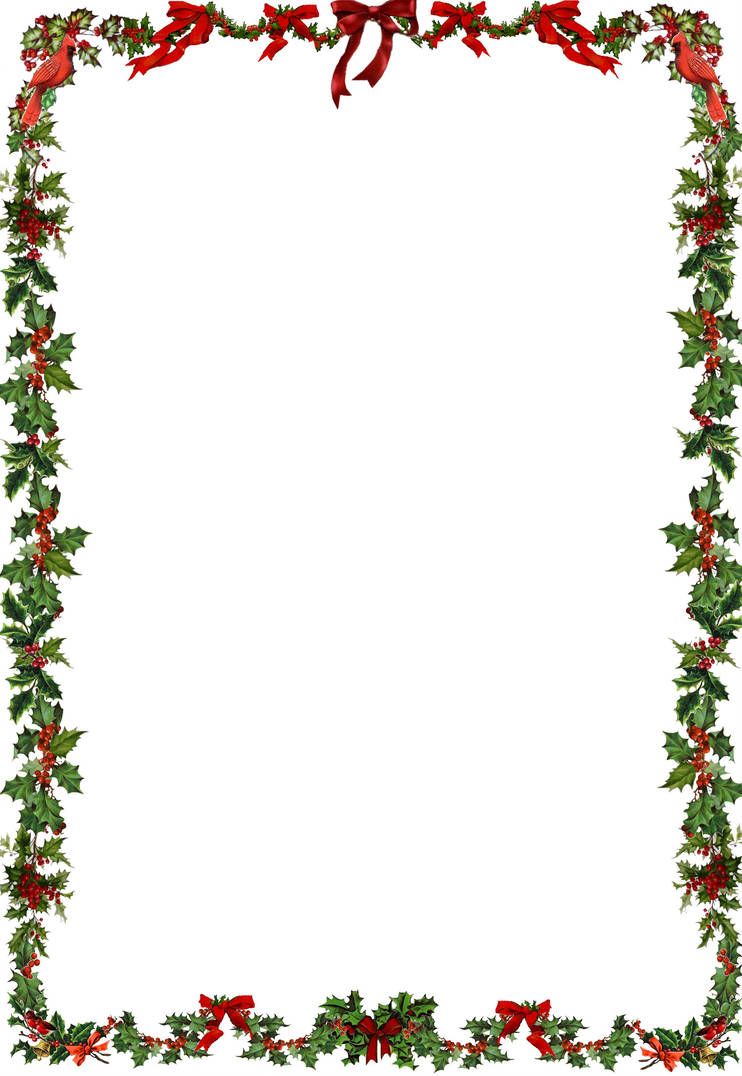 УТВЕРЖДАЮ                                                Директор ОГБУ "Александровский психоневрологический интернат"  ____________  Н.В.Панина"01" января 2022 г.МЕНЮ НА 01 января 2022 ГОДАОВД (ДИЕТА)ЗавтракОбедПолдникУжинНаименование блюдаВыходНовогодний подарок1Пельмени со сметаной200/10Бутерброд с колбасой60Чай200Хлеб50Наименование блюдаВыходСалат из свежих огурцов и помидоров100Суп рассольник со сметаной500/10Цыплята запеченые100Картофельное пюре245Компот200Хлеб75Батон100Наименование блюдаВыходВареники ленивые со сметаной160Чай200Мандарины200Наименование блюдаВыходКапуста тушеная в сметанном соусе190Тефтели мясные115Кисель молочный200Хлеб75Батон12021:00Батон120Снежок193